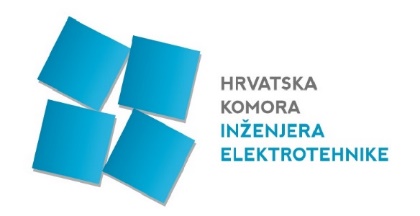 PRIJEDLOG_____________________________________________________________PRAVILNIK O IZBORIMA ZA TIJELAHRVATSKE KOMORE INŽENJERA ELEKTROTEHNIKE Na temelju članka 26. stavka 4. Statuta Hrvatske komore inženjera elektrotehnike (Narodne novine, broj  137/15, 35/19 i 129/19 ), Skupština Hrvatske komore inženjera elektrotehnike na 13. sjednici održanoj dana 27.05.2022. godine, donijela jePravilnik o izborima za tijelaHrvatske komore inženjera elektrotehnikeOPĆE ODREDBEČlanak 1.Ovim pravilnikom o izborima za tijela Hrvatske komore inženjera elektrotehnike (u daljnjem tekstu: pravilnik) propisuje se postupak i način izbora za tijela Hrvatske komore inženjera elektrotehnike (u daljnjem tekstu: Komora) te ostala pitanja od važnosti za provedbu izbora.Izrazi koji u ovom Pravilniku imaju rodno značenje koriste se neutralno i odnose se na muške i ženske osobe.Članak 2.Članovi Komore imaju pravo birati i biti birani u tijela Komore.Članovi Komore svoje pravo da biraju i budu birani u tijela i radna tijela Komore, ostvaruju osobno i ovo pravo ne mogu prenositi na druge osobe. Članovi Komore u statusu mirovanja, oni kojima je na snazi stegovna mjera zabrane rada, te počasni članovi ne mogu se kandidirati za pojedine funkcije u tijela Komore, i ne mogu glasovati.Pravo i dužnost svakog člana Komore je da glasuje samo jedanput i da potpisom da potporu samo jednoj kandidacijskoj listi u svojoj izbornoj jedinici.Nitko ne može glasati u ime druge osobe.Članak 3.Mandat članova u tijelima Komore traje četiri godine, počinje danom konstituiranja tijela Komore i traje do razrješenja odnosno izbora novih članova, a najdulje jednu godinu od isteka mandata.Isti član može biti ponovno izabran za člana tijela Komore.Članak 4.Odluku o raspisivanju izbora za tijela Komore donosi Skupština Komore u skladu s odredbama Statuta Komore. U Odluci iz stavka 1. ovoga članka određuje se da se izbori provode za izbor članova Skupštine Komore, datum i početak izbora, rokovi za provođenje pojedinih izbornih radnji, datum do kojeg treba provesti postupak kandidiranja, vrijeme i način objave zatvorenih kandidacijskih lista, datum do kojeg treba provesti glasanje i izbor kandidata sa zatvorenih kandidacijskih lista, datum održavanja sjednice konstituirajuće Skupštine Komore, rokove za biranje predsjednika Komore, te biranje članova Upravnog odbora i predsjednika i članova Nadzornog odbora.Odluka iz stavka 1. ovoga članka objavljuju se na internetskoj stranici Komore najkasnije u roku od 48 sati od donošenja.Članak 5.Izbore za tijela Komore provodi Središnje izborno povjerenstvo.Središnje izborno povjerenstvo čine predsjednik i dva člana koje osniva i članove imenuje Upravni odbor Komore.Članovi Središnjeg izbornog povjerenstva izborne jedinice ne smiju biti kandidati na izborima koji se provode.Središnje izborno povjerenstvo:brine za pravilnu pripremu i provođenje izbora.daje obvezatne upute za provođenje izbora.izrađuje popis birača po izbornim jedinicama te ih dostavlja izbornim povjerenstvima izbornih jedinica.propisuje obrasce u postupku pripreme, kandidacijskog postupka i provođenja izbora.na temelju pravovaljanog prijedloga kandidata sastavlja i objavljuje liste kandidata za tijela Komore.provodi glasovanje i dostavlja glasačke listiće ako nije drugačije odlučeno, te obavještava članstvo o početku izbora.provodi izbore za tijela Komore.objavljuje rezultate izbora.obavlja i druge izborne poslove određene ovim pravilnikom.Članak 6.Kandidacijski postupak provode Izborna povjerenstva izbornih jedinica u skladu s obvezatnim uputama Središnjega izbornog povjerenstva odnosno izbornih povjerenstava.Izborna povjerenstva izbornih jedinica osniva i članove imenuje Upravni odbor Komore.Članak 7.Izbori za tijela Komore provode se pisanim putem, elektroničkom poštom ili javnim glasovanjem.Članak 8.Izborne jedinice Komore određene su na sljedeći način: Prva izborna jedinica Zagrebobuhvaća županije: Zagrebačku, Sisačko-moslavačku i Grad Zagreb.Druga izborna jedinica Varaždinobuhvaća županije: Varaždinsku, Međimursku, Koprivničko-križevačku, Bjelovarsko-bilogorsku, Krapinsko-zagorsku.Treća izborna jedinica Osijekobuhvaća županije: Osječko-baranjsku, Vukovarsko-srijemsku, Virovitičko-podravsku, Požeško-slavonsku i Brodsko-posavsku.Četvrta izborna jedinica Splitobuhvaća županije: Splitsko-dalmatinsku, Zadarsku, Šibensko-kninsku i Dubrovačko-neretvansku.Peta izborna jedinica Rijekaobuhvaća županije: Primorsko-goransku, Istarsku, Karlovačku i Ličko-senjsku.Izbornu jedinicu čine svi aktivni članovi Komore s prebivalištem u toj izbornoj jedinici.Kandidacijski postupak provodi se tako da članovi izborne jedinice predlažu kandidate za Skupštinu Komore s područja te izborne jedinice, putem zatvorenih kandidacijskih lista.Izbor članova Skupštine KomoreČlanak 9.Skupštinu Komore čini 63 izabranih predstavnika aktivnih članova Komore, koji su izabrani u izbornim jedinicama u skladu s člankom 8. stavkom 1. ovoga pravilnika.Izbor članova Skupštine Komore provodi se u izbornim jedinicama uz uvažavanje načela proporcionalne strukovne zastupljenosti članova Komore upisanih u odgovarajuće imenike Komore, uravnotežene zastupljenosti broja žena i muškaraca, i teritorijalne zastupljenosti. U ukupnom broju izabranih članova Skupštine Komore mora biti zastupljena svaka županija s najmanje jednim članom.Članak 10.Kandidacijski postupak za izbor članova Skupštine Komore u izbornim jedinicama provodi Izborno povjerenstvo za tu izbornu jedinicu.Izbor članova Skupštine Komore obavlja se u Izbornim jedinicama putem kandidacijskih lista (zatvorenih) u skladu s kriterijima propisanim ovim Pravilnikom.Izborno povjerenstvo čini predsjednik i dva člana koje imenuje Upravni odbor Komore za svaku izbornu jedinicu.Izborno povjerenstvo:1. brine za pravilno provođenje kandidacijskog postupka, odnosno izbora u svojojizbornoj jedinici;2. prema obvezatnim uputama obavlja sve tehničke pripreme za provedbu kandidacijskog postupka te izbora;3. na temelju pravovaljanih prijedloga sastavlja i objavljuje liste kandidata za članove svoje Izborne jedinice u Skupštini Komore;4. utvrđuje rezultate kandidacijskog postupka te provedenih izbora i dostavlja ih Središnjem izbornom povjerenstvu;5. obavlja i druge poslove određene ovim Pravilnikom.Ako se član Izbornog povjerenstva kandidira za člana Skupštine Komore, ne može više obavljati poslove u Izbornom povjerenstvu.Izborno povjerenstvo može odlučiti da se izbor članova Skupštine Komore iz te izborne jedinice provede na Zboru područnog odbora, javnim glasovanjem.U slučaju da se Izborno povjerenstvo područnog odbora odluči na postupak neposrednog izbora u skladu sa stavkom  6. ovoga članka, na postupak izbora ne primjenjuju se članci 12. do 15. ovoga pravilnika.Članak 11. Datum početka kandidacijskog postupka za izbor članova Skupštine Komore u izbornim jedinicama određen je Odlukom o raspisivanju izbora za tijela Komore koju donosi Skupština Komore.Izborno povjerenstvo svim aktivnim članovima Komore iz te izborne jedinice dostavlja poziv za podnošenje kandidacijske liste (zatvorene), za izbor članova Skupštine Komore iz te izborne jedinice.Za pravovaljanost kandidacijske liste potrebno je prikupiti potpise 20% aktivnih članova Komore prema prebivalištu u toj izbornoj jedinici.Kandidacijsku listu za članove Skupštine Komore može predložiti i Vijeće područnog odbora bez prikupljanja potpisa.Upravni odbor Komore će, iznimno, predložiti zatvorenu kandidacijsku listu u slučaju da pojedina izborna jedinica nije provela postupak kandidiranja i nije predložila pravovaljanu zatvorenu kandidacijsku listu kandidata za izbor članova Skupštine Komore s područja izborne jedinice, bez prikupljanja potpisa.Prijedlozi kandidacijskih lista dostavljaju se Izbornom povjerenstvu najkraće u roku od osam dana od dana raspisivanja kandidacijskog postupka za izbor članova Skupštine Komore iz te izborne jedinice, s pisanim očitovanjem svakog kandidata o prihvaćanju kandidature.Svaki aktivni član Komore iz Izborne jedinice može svojim potpisom podržati samo jednu kandidacijsku listu za izbor članova Skupštine Komore iz te izborne jedinice.Članak 12.Izborno povjerenstvo dostavlja svakom biraču Izborne jedinice, elektroničkim putem, glasački listić s kandidacijskom listom za članove Skupštine Komore, uputama o glasovanju i naznakom roka u kojem glasački listić treba povratno dostaviti Izbornom povjerenstvu.Glasuje se samo za kandidacijsku listu koja je navedena na glasačkom listiću.Glasački listić popunjava se tako da se zaokruži redni broj ispred kandidacijske liste.Članak 13.Glasovanje se obavlja glasačkim listićima.Glasački listić sadržava:1. oznaku da se izbori odnose na Skupštinu Komore, 2. broj članova koji se bira;3. kandidacijsku listu koja sadržava imena i prezimena kandidata s datumom rođenja, završenom visokoškolskom ustanovom, mjestom zaposlenja, brojem upisa u Imenik Komore.Na glasačkom listiću navodi se kandidacijska lista ispred koje je redni broj.Članak 14.Važećim se smatra onaj glasački listić iz kojega se na siguran i nedvojben način može utvrditi za koju je kandidacijsku listu birač glasovao.Nepopunjeni glasački listić kao i tako popunjen glasački listić za koji se ne može sa sigurnošću utvrditi za koju je kandidacijsku listu birač glasovao, smatrat će se nevažećim.Članak 15.Nakon isteka roka za dostavu popunjenoga glasačkog listića, Izborno povjerenstvo utvrđuje rezultate glasovanja u roku od 48 sata po isteku roka za dostavu popunjenih glasačkih listića.Pri utvrđivanju rezultata glasovanja Izborno povjerenstvo uzet će u obzir samo glasačke listiće koji su zaprimljeni u određenom roku, a naknadno prispjele glasačke listiće neće uzimati u obzir.Izabrana je ona kandidacijska lista koja je dobila najveći broj glasova.Članak 16.Izborno povjerenstvo nakon provedenih izbora sastavit će zapisnik koji sadržava:1. broj upisanih u popis birača Izborne jedinice;2. broj birača koji su glasovali;3. koliko glasova je dobila pojedina kandidacijska lista, ako ih je bilo;4. koliko je bilo nevažećih glasačkih listića;5. ime i prezime kandidata koji su izabrani na pripadajućoj kandidacijskoj listi.Zapisnik potpisuju svi članovi Izbornog povjerenstva.Članak 17.Izborno povjerenstvo u roku od 48 sati od isteka roka za izbore dostaviti će Središnjem izbornom povjerenstvu zapisnik o provedenom postupku izbora i listu članova Skupštine Komore iz te Izborne jedinice za koju je proveden postupak izbora.Na listi izabranih članova iz te izborne jedinice članovi se unose prema abecednom redu prezimena. Uz njihovo ime i prezime obvezatno se navodi datum rođenja, završena visokoškolska ustanova, mjesto zaposlenja, broj upisa u Imenik Komore.Članak 18.Središnje izborno povjerenstvo na temelju svih lista izabranih članova za Skupštinu Komore dostavljenih iz Izbornih jedinica sastavit će jedinstvenu listu izabranih članova Skupštine Komore.Na listi članova Skupštine Komore članovi se unose prema abecednom redu prezimena. Uz njihovo ime i prezime obvezatno se navodi datum rođenja, završena visokoškolska ustanova, mjesto zaposlenja, broj upisa u Imenik Komore, naziv Područnog odbora čiji je kandidat.Središnje izborno povjerenstvo dostavlja jedinstvenu listu članova Skupštine Komore predsjedniku Komore, koji će potom sazvati izbornu sjednicu Skupštine Komore.Na izbornoj Skupštini Komore verificiraju se mandati izabranih članova Skupštine Komore.Izbor predsjednika KomoreČlanak 19.Predsjednika Komore na izbornoj sjednici bira Skupština Komore iz reda svojih članova.Za predsjednika Komore izabran je onaj kandidat koji je dobio većinu glasova nazočnih članova na sjednici Skupštine Komore.Predsjednik Komore, koji je po funkciji istodobno i predsjednik Skupštine Komore, imenuje se na mandat od četiri godine.Za predsjednika Komore iz redova članova Skupštine može se kandidirati osoba koja:1. ima visoku stručnu spremu elektrotehničke struke2. obavlja inženjersku djelatnost najmanje 10 godina3. je aktivna u tijelima Komore najmanje pet (5) godina4. ima uredno podmirene financijske obveze5. dokaže da se protiv nje ne vodi kazneni postupak.Članak 20.Kandidata za izbor predsjednika Komore iz redova članova Skupštine Komore može predložiti:svaki član izborne Skupštine Komore s prikupljenih 21 potpisom članova izborne Skupštine Komore.Upravni odbor Komore na temelju donesene odluke.Članak 21.Otvaranje postupka za izbor predsjednika Komore provodi Središnje izborno povjerenstvo u skladu s Odlukom o raspisivanju izbora za tijela Komore.Središnje izborno povjerenstvo dostavlja svim izabranim članovima Skupštine Komore i Upravnom odboru Komore poziv s uputom za provedbu postupka kandidiranja za izbor predsjednika Komore.Prijedlozi pojedinačnih kandidatura za predsjednika Komore dostavljaju se u Središnje izborno povjerenstvo najkasnije 48 sati prije održavanja izborne sjednice Skupštine Komore.Svaki član Skupštine Komore može svojim potpisom podržati samo jednog kandidata za predsjednika Komore.Članak 22.Najkasnije 48 sati prije održavanja izborne sjednice Skupštine Komore Upravni odbor Komore dostavlja središnjem izbornom povjerenstvu svog kandidata za predsjednika Komore temeljem donesene odluke iz članka 20. ovoga Pravilnika.Najkasnije 24 sata prije održavanja izborne sjednice Skupštine Komore zaključuje se kandidacijski postupak te Središnje izborno povjerenstvo utvrđuje pojedinačne kandidature za predsjednika Komore.Nakon završenoga kandidacijskog postupka za izbor predsjednika Komore Središnje izborno povjerenstvo dužno je sastaviti zapisnik o svojem radu te konstatirati pravovaljanost provedenog kandidacijskog postupka.Središnje izborno povjerenstvo o svojem radu će sastaviti zapisnik u koji će ubilježiti:broj birača (članova) Skupštine Komore;broj birača (članova) Skupštine Komore koji su predložili kandidata za predsjednika Komore te koji pojedinačni prijedlozi se drže nevažećima;ime i prezime kandidata kojeg je predložio Upravni odbor Komore temeljem donesene odluke iz članka 20. Ovoga Pravilnika,ime i prezime svakog kandidata s pravovaljanom kandidaturom.Zapisnik potpisuju svi članovi Središnjega izbornog povjerenstva, te ga dostavljaju na izbornu Skupštinu Komore.Članak 23.Za donošenje pravovaljanih odluka na Skupštini Komore mora biti prisutna većina članova Skupštine Komore. Svi kandidati za predsjednika Komore prethodno se predstavljaju svojim programom rada.Glasovanje na sjednici Skupštine Komore je tajno, osim ako je samo jedna važeća kandidatura.Za predsjednika Komore izabran je kandidat koji je dobio većinu glasova nazočnih članova na Skupštini Komore.Ako se bira između dva kandidata za predsjednika Komore izabran je onaj kandidat koji je dobio većinu glasova nazočnih članova na Skupštini Komore.Ako se bira između tri kandidata za predsjednika Komore izabran je onaj kandidat koji je dobio većinu glasova nazočnih članova na Skupštini Komore.Ako niti jedan kandidat nije dobio većinu glasova nazočnih članova na Skupštini Komore, glasovanje se ponavlja za dva kandidata koji su dobili najviše glasova u prvom krugu glasovanja.Ako koji od kandidata odustane, pravo da bude biran stječe kandidat koji je sljedeći po broju dobivenih glasova.U drugom krugu glasovanja izabran je kandidat koji je dobio većinu glasova nazočnih članova na Skupštini Komore.Ako Skupština Komore ne izabere predsjednika Komore ponovit će se izbori u roku od 90 dana.U slučaju iz stavka 9. ovoga članka dosadašnjem predsjedniku Komore, članovima Upravnoga i Nadzornoga odbora produžuje se mandat do izbora novog predsjednika Komore.Izbor članova Nadzornog odboraČlanak 24.Nadzorni odbor Komore ima predsjednika i dva člana.Kandidacijsku listu za izbor predsjednika i dva člana Nadzornog odbora predlaže novoizabrani predsjednik Komore na izbornoj sjednici Skupštine Komore.Članove Nadzornog odbora na temelju zatvorene kandidacijske liste bira Skupština Komore ako je za listu glasovala većina nazočnih članova Skupštine Komore.Izbor članova Upravnog odboraČlanak 25. Upravni odbor čine predsjednik Komore i osam (8) članova koje iz redova novoizabranih članova Skupštine Komore bira Skupština Komore na izbornoj sjednici većinom glasova.Kandidacijsku listu za izbor osam (8) članova Upravnog odbora predlaže novoizabrani predsjednik Komore uvažavajući princip proporcionalne zastupljenosti svih izbornih jedinica.PRIGOVORČlanak 26.Prigovor zbog nepravilnosti u postupku kandidiranja i u postupku izbora može podnijeti svaki birač za svoju izbornu jedinicu.Prigovor iz prethodnog stavka podnosi se Središnjem izbornom povjerenstvu u roku od 48 sata računajući od isteka dana kad je provedena radnja na koju je stavljen prigovor. Središnje izborno povjerenstvo dužno je donijeti rješenje o prigovoru u roku od 8 dana od dana dostavljanja prigovora, odnosno od dana kada su dostavljeni izborni materijali na koje se odnosi prigovor.Protiv rješenja iz stavka 3. ovoga članka nema žalbe.Članak 27.Ako Središnje izborno povjerenstvo rješavajući prigovor iz članka 26. ovoga pravilnika utvrdi da je bilo nepravilnosti koje su bitno utjecale ili mogle utjecati na rezultate, poništit će radnje u tom postupku i odrediti da se u određenom roku te radnje ponove.Ako ne postoji mogućnost ponavljanja poništenih radnji iz prethodnog stavka, ili ako se nepravilnosti odnose na postupak glasovanja, a bitno su utjecale odnosno mogle utjecati na rezultate izbora, Središnje izborno povjerenstvo poništit će izbore za članove Skupštine Komore u izbornoj jedinici gdje su se utvrdile nepravilnosti, odrediti rok u kojem će se održati ponovljeni izbori te isto dostaviti na znanje i daljnje postupanje Upravnom odboru i Skupštini Komore.PRIJEVREMENI IZBORIČlanak 28.Ako članu/članovima Skupštine Komore mandat prestane prije isteka vremena na koje je/su izabran/i, raspisuju se prijevremeni izbori, za broj članova kojima je prestao mandat prije isteka vremena na koje su izabrani.Izabranim članovima na prijevremenim izborima iz stavka 1. ovoga članka, mandat traje do kraja mandata članova Skupštine Komore koje zamjenjuju.PONOVLJENI IZBORIČlanak 29.U slučaju kada se nakon provedenog kandidacijskog postupka bira između više kandidacijskih lista, a neke od njih nakon provedenog glasovanja imaju najveći i jednak broj glasova, glasovanje se ponavlja samo za te kandidacijske liste.Ako su i nakon ponovljenog glasovanja neke kandidacijske liste dobile najveći i jednak broj glasova, ponavlja se kandidacijski postupak i izbori u toj izbornoj jedinici, najkasnije u roku od 30 dana prije održavanja izborne Skupštine Komore.Članak 30.Ponavljanje kandidacijskog, odnosno izbornog postupka u određenoj izbornoj jedinici dozvoljeno je samo jednom.U slučaju da se i nakon ponovljenih kandidacijskih i izbornih postupaka ne izaberu članovi Skupštine Komore u određenoj izbornoj jedinici, Upravni odbor Komore će predložiti zatvorenu kandidacijsku listu kandidata za izbor članova Skupštine Komore s područja izborne jedinice, bez prikupljanja potpisa.Članak 31.U slučaju da Skupština Komore ne izabere zatvorenu/e kandidacijsku/e listu/e kandidata, za Upravni odbor Komore i Nadzorni odbor Komore, koju/e predlaže novoizabrani predsjednik Komore, sjednica Skupštine Komore se prekida i nastavlja u roku od sedam dana u kojem roku je novoizabrani predsjednik Komore dužan Skupštini Komore predložiti i dostaviti na odlučivanje novu/e zatvorenu/e kandidacijsku/e listu/e kandidata, za ono tijelo Komore koje nije izabrano na prethodnoj Skupštini Komore, a za koje se provode izbori odnosno imenovanja.Ako Skupština Komore ni u ponovljenom glasovanju ne prihvati prijedlog/e zatvorene/ih kandidacijske/ih liste/a novoizabranog predsjednika Komore, sazivaju se novi izbori za predsjednika Komore, članove Upravnoga odbora i Nadzornog odbora.ZAVRŠNE ODREDBEČlanak 32.Administrativne i tehničke poslove u provedbi ovoga Pravilnika obavlja Tajništvo Komore.Članak 33.Danom stupanja na snagu ovoga Pravilnika prestaje važiti Pravilnik o izborima Hrvatske komore inženjera elektrotehnike Klasa: 100-01/17-01/1 Urbroj: 504-00-17-1 od 3.11.2017. godine.Ovaj Pravilnik stupa na snagu danom donošenja i objavit će se na mrežnoj stranici Komore.Klasa: 100-01/22-01/Urbroj: 504-00-22-1U Zagrebu, ……2022. godinePredsjednik Hrvatske komore inženjera elektrotehnikeŽivko Radović dipl.ing.el.